 Bài tập xác định vị trí trên dưới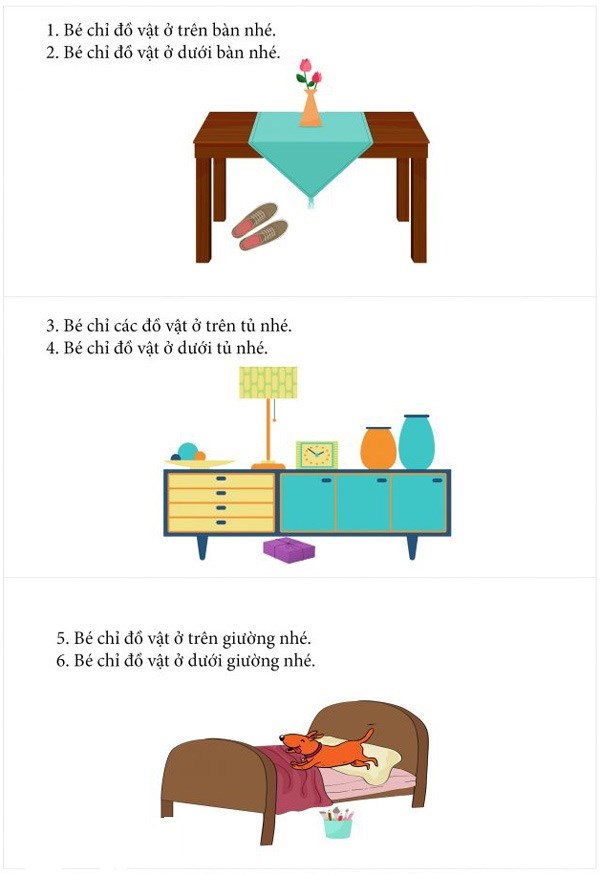 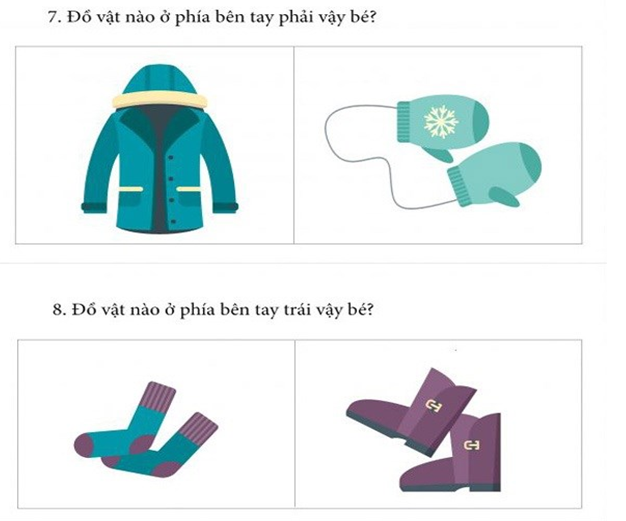 